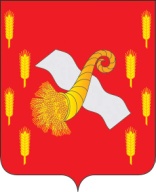 РОССИЙСКАЯ  ФЕДЕРАЦИЯОРЛОВСКАЯ ОБЛАСТЬАдминистрация Новодеревеньковского районаПОСТАНОВЛЕНИЕот 24.03.2016	№84Об утверждении дорожной картыактивизации предпринимательскойи инвестиционной деятельностиНоводеревеньковского района на 2016г.Во исполнение поручений Губернатора и Председателя Правительства Орловской области от 15.12.2014г. №987-10-к , руководствуясь Федеральным законом от 6 октября 2003 г. № 131-ФЗ «Об общих принципах организации местного самоуправления в Российской Федерации», Уставом Новодеревеньковского района Орловской области ПОСТАНОВЛЯЮ:1. Утвердить дорожную карту активизации предпринимательской деятельности и инвестиционной деятельности Новодеревеньковского района на 2016г. согласно приложению.2. Признать утратившим силу:постановление администрации Новодеревеньковского района № 45 от 9 февраля 2015г. « Об утверждении дорожной карты активизации предпринимательской и инвестиционной деятельности Новодеревеньковского района».3. Опубликовать настоящее постановление в газете «Новодеревеньковский вестник» и разместить  в сети Интернет на официальном сайте администрации Новодеревеньковского района.4.Контроль за исполнением данного постановления возложить на заместителя главы администрации по экономике и координации социальных программ Е.В. Васютина.Глава района                                                                                        С.Н. Медведев